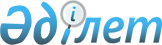 Об утверждении норм образования и накопления коммунальных отходов, тарифов на сбор, вывоз, захоронение и утилизацию коммунальных отходов по городу Туркестан
					
			Утративший силу
			
			
		
					Решение Туркестанского городского маслихата Южно-Казахстанской области от 19 декабря 2014 года № 38/206-V. Зарегистрировано Департаментом юстиции Южно-Казахстанской области 13 января 2015 года № 2957. Утратило силу решением Туркестанского городского маслихата Южно-Казахстанской области от 15 октября 2015 года № 46/266-V      Сноска. Утратило силу решением Туркестанского городского маслихата Южно-Казахстанской области от 15.10.2015 № 46/266-V.

      В соответствии с подпунктами 1) и 2) статьи 19-1 Экологического кодекса Республики Казахстан от 09 января 2007 года, подпунктом 15) пункта 1 статьи 6 Закона Республики Казахстан от 23 января 2001 года «О местном государственном управлении и самоуправлении в Республике Казахстан» и постановлением Правительства Республики Казахстан от 22 ноября 2011 года № 1370 «Об утверждении Типовых правил расчета норм образования и накопления коммунальных отходов», Туркестанский городской маслихат РЕШИЛ:



      1. Утвердить:

      1) нормы образования и накопления коммунальных отходов по городу Туркестан согласно приложению 1 к настоящему решению;

      2) тарифы на сбор, вывоз, захоронение, утилизацию коммунальных отходов по городу Туркестан согласно приложению 2 к настоящему решению.



      2. Настоящее решение вводится в действие по истечении десяти календарных дней после дня его первого официального опубликования.

      

      Председатель сессии городского маслихата   С. Таженов

      

      Секретарь городского маслихата             Г. Рысбеков      

      Приложение 1 к решению

      Туркестанского городского

      маслихата от 19 декабря

      2014 года № 38/206-V Нормы образования и накопления коммунальных отходов по городу Туркестан

     Приложение 2 к решению

      Туркестанского городского

      маслихата от 19 декабря

      2014 года № 38/206-V Тарифы на сбор, вывоз, захоронение и утилизацию коммунальных отходов по городу Туркестан
					© 2012. РГП на ПХВ «Институт законодательства и правовой информации Республики Казахстан» Министерства юстиции Республики Казахстан
				№Объект накопления коммунальных отходовРасчетная единицаСреднегодовые расчетные нормы, м31Домовладения благоустроенные и неблагоустроенные1 житель1,11,32Общежития, интернаты, детские дома, дома престарелых и т.п.1 место1,03Гостиницы, санатории, дома отдыха1 место0,7024Детские сады, ясли1 место0,3995Учреждения, организации, офисы, конторы, сбербанки, отделения связи 1 сотрудник0,26Поликлиники1 посещение0,027Больницы, санатории, прочие лечебно-профилактические учреждения1 койко-место1,08Школы, средние учебные заведения, высшие учебные заведения 1 учащийся0,129Рестораны, кафе, учреждения общественного питания1 посадочное место0,510Театры, кинотеатры, концертные залы, ночные клубы, казино,

залы игровых автоматов1 посадочное место0,211Музеи, выставки 1 м2 общей площади0,0312Стадионы, спортивные площадки 1 место по проекту1,013Спортивные, танцевальные и игровые залы1 м2 общей площади0,414Продовольственные магазины1 м2 торговой площади0,95815Торговля с машин1 м2 торговое место0,516Промтоварные магазины, супермаркеты 1 м2 торговой площади0,5217Рынки, торговые павильоны, киоски, лотки1 м2 торговой площади0,6518Оптовые базы, склады продовольственных товаров 1 м2 общей площади0,0219Оптовые базы, склады промышленных товаров1 м2 общей площади0,00220Дома быта: обслуживание населения 1 м2 общей площади-21Вокзалы, автовокзалы, аэропорты1 м2 общей площади0,522Пляжи 1 м2 общей площади-23Аптеки 1 м2 торговой площади0,424Автостоянки, автомойки, АЗС, гаражи 1 машино-место1,425Автомастерские 1 работник0,8526Гаражные кооперативы на 1 гараж-27Парикмахерские, косметические салоны1 рабочее место2,228Прачечные, химчистки, ремонт бытовой техники,

швейные ателье1 м2 общей площади0,429Мастерские ювелирные, по ремонту обуви, часов1 м2 общей площади0,4630Мелкий ремонт и услуги (изготовление ключей)1 рабочее место0,531Бани, сауны1 м2 общей площади0,732Юридические, организующие массовые мероприятия на

территории города1000 участников-33Садоводческие кооперативы 1 участок-№НаименованиеРасчетная единицаЦена, в тенге1Тариф на сбор, вывоз коммунальных отходов1.1Домовладения благоустроенныес 1 семьи2001.2Домовладения неблагоустроенныес 1 семьи3001.3Юридические лица1 кубический метр16492Тарифы на захоронение и утилизацию коммунальных отходов2.1Для физических лиц1 кубический метр3622.1Для физических лицтонна12932.2Для юридических лиц1 кубический метр4752.2Для юридических лицтонна1696